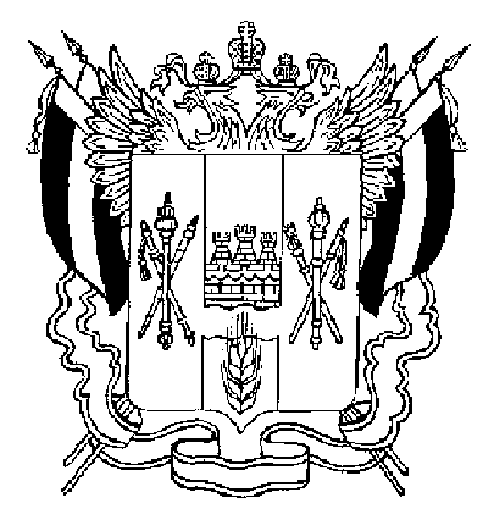 ПРАВИТЕЛЬСТВО РОСТОВСКОЙ ОБЛАСТИПОСТАНОВЛЕНИЕ от 07.11.2019  789г. Ростов-на-ДонуО внесении измененийв постановление ПравительстваРостовской области от 28.06.2013 № 421В целях совершенствования правового регулирования правоотношений, связанных с проведением капитального ремонта общего имущества в многоквартирных домах, Правительство Ростовской области постановляет:1. Внести в постановление Правительства Ростовской области от 28.06.2013 № 421 «О некоторых вопросах, связанных с организацией проведения капитального ремонта общего имущества в многоквартирных домах на территории Ростовской области» изменения согласно приложению.2. Настоящее постановление вступает в силу со дня его официального опубликования. 3. Контроль за выполнением настоящего постановления возложить на министра жилищно-коммунального хозяйства Ростовской области Майера А.Ф.ГубернаторРостовской области								   В.Ю. ГолубевПостановление вноситминистерство жилищно-коммунального хозяйстваРостовской областиПриложениек постановлениюПравительстваРостовской областиот 07.11.2019 № 789ИЗМЕНЕНИЯ,вносимые в постановление Правительства Ростовской областиот 28.06.2013 № 421 «О некоторых вопросах, связанных с организацией проведения капитального ремонта общего имущества в многоквартирных домах на территории Ростовской области»1. Пункт 94 изложить в редакции:«94. Утвердить размер предельной стоимости услуг и (или) работ по капитальному ремонту общего имущества в многоквартирном доме, которая может оплачиваться региональным оператором за счет средств фонда капитального ремонта, сформированного исходя из минимального размера взноса на капитальный ремонт, на 2020 год согласно приложению № 8.».2. Пункт 911 изложить в редакции:«911. Установить, что дополнительная помощь при возникновении неотложной необходимости в проведении капитального ремонта общего имущества в многоквартирных домах предоставляется на безвозвратной основе за счет средств областного бюджета в случаях, предусмотренных государственной программой Ростовской области «Обеспечение качественными жилищно-коммунальными услугами населения Ростовской области», утвержденной постановлением Правительства Ростовской области 17.10.2018 № 650, при предоставлении субсидии некоммерческой организации «Ростовский областной фонд содействия капитальному ремонту» на обеспечение мероприятий по капитальному ремонту многоквартирных домов в порядке, предусмотренном постановлением Правительства Ростовской области от 18.03.2019 № 160 «О порядках предоставления субсидии некоммерческой организации «Ростовский областной фонд содействия капитальному ремонту».».3. В приложении № 5:3.1. В пункте 4:3.1.1. В абзаце первом слова «за исключением лифтового оборудования» заменить словами «за исключением ремонта, замены, модернизации лифтов, ремонта лифтовых шахт, машинных и блочных помещений».3.1.2. В абзаце втором слова «ремонта лифтового оборудования» заменить словами «ремонта, замены, модернизации лифтов, ремонта лифтовых шахт, машинных и блочных помещений».3.2. Абзац второй пункта 7 изложить в редакции:«В случае, если дата ввода в эксплуатацию лифтов и их нормативный срок службы совпадают в нескольких многоквартирных домах, в первоочередном порядке подлежат ремонту, замене, модернизации лифты, лифтовые шахты, машинные и блочные помещения в многоквартирном доме, имеющем более высокий общий суммарный балл, рассчитанный как сумма баллов всех конструктивных элементов (инженерных систем). При равенстве данного показателя в первоочередном порядке подлежит капитальному ремонту конструктивный элемент (инженерная система) в многоквартирном доме, имеющем большую степень физического износа дома в целом, а в случае равенства и этого показателя – более ранний год постройки.».4. Приложение № 8 изложить в редакции:«Приложение № 8к постановлениюПравительстваРостовской областиот 28.06.2013 № 421РАЗМЕРпредельной стоимости услуг и (или) работ по капитальному ремонту общего имущества в многоквартирном доме, которая может оплачиваться региональным оператором за счет средств фонда капитального ремонта, сформированного исходя из минимального размера взноса на капитальный ремонт, на 2020 годНачальник управлениядокументационного обеспеченияПравительства Ростовской области                            Т.А. Родионченко».Начальник управлениядокументационного обеспеченияПравительства Ростовской области                                                                     Т.А. Родионченко№ п/пНаименование работ по капитальному ремонтуЕдиница измеренияРазмер предельной стоимости по группам122223456789этажность свыше 7этажность 4 – 6 с тепло-снабжением и горячим водоснабжениемэтажность 4 – 6 с тепло-снабжением без горячего водоснабженияэтажность 1 – 3 с тепло-снабжением и горячим водоснабжениемэтажность1 – 3 без тепло-снабжения и горячего водоснабженияэтажность 1 –3 с тепло-снабжением без горячего водоснабжения1.Ремонт фасададля кирпичных зданийдля кирпичных зданийдля кирпичных зданийрублей/кв. метр площади фасада3 117,804 446,944 446,945 203,785 203,785 203,78для панельных зданийдля панельных зданийдля панельных зданийрублей/кв. метр площади фасада3 796,793 796,793 796,793 796,793 796,793 796,792.Ремонт подвалаРемонт подвалаРемонт подвалаРемонт подваларублей/кв. метр общей площади дома43,80339,77339,77513,70513,70513,703.Ремонт фундаментаРемонт фундаментаРемонт фундаментаРемонт фундаментарублей/кв. метр общей площади дома28,4390,2890,28415,02415,02415,024.Ремонт крышиРемонт крышижесткаяжесткаярублей/кв. метр площади крыши7 028,977 028,977 028,977 251,307 251,307 251,30мягкаямягкая2 424,382 555,802 555,802 114,222 114,222 114,225.Ремонт электроснабженияРемонт электроснабженияРемонт электроснабженияРемонт электроснабжениярублей/кв. метр общей площади дома964,281 365,241 365,241 890,501 890,501 890,506.Ремонт теплоснабженияРемонт теплоснабженияРемонт теплоснабженияРемонт теплоснабжениярублей/кв. метр общей площади дома1 913,292 201,132 201,134 396,95–4 396,957.Ремонт холодного водоснабженияРемонт холодного водоснабженияРемонт холодного водоснабженияРемонт холодного водоснабжениярублей/кв. метр общей площади дома171,40211,92211,921 087,771 087,771 087,778.Ремонт горячего водоснабженияРемонт горячего водоснабженияРемонт горячего водоснабженияРемонт горячего водоснабжениярублей/кв. метр общей площади дома316,10931,64–2 323,88––9.Ремонт водоотведенияРемонт водоотведенияРемонт водоотведенияРемонт водоотведениярублей/кв. метр общей площади дома163,02226,27226,27853,09853,09853,0910.Ремонт газоснабженияРемонт газоснабженияРемонт газоснабженияРемонт газоснабжениярублей/кв. метр общей площади дома59,81115,92115,92255,30255,30255,3011.Ремонт, замена, модернизация лифтов, ремонт лифтовых шахт, машинных и блочных помещенийРемонт, замена, модернизация лифтов, ремонт лифтовых шахт, машинных и блочных помещенийРемонт, замена, модернизация лифтов, ремонт лифтовых шахт, машинных и блочных помещенийпассажирскийрублей/количество лифтов2 511 970,432 511 970,432 511 970,432 511 970,432 511 970,432 511 970,43грузовой3 294 568,323 294 568,323 294 568,323 294 568,323 294 568,323 294 568,32